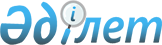 О переименовании улиц в селе Улкенбокен Кокпектинского районаРешение акима Улкенбокенского сельского округа Кокпектинского района Восточно-Казахстанской области от 4 июня 2020 года № 1. Зарегистрировано Департаментом юстиции Восточно-Казахстанской области 8 июня 2020 года № 7160
      Примечание ИЗПИ.

      В тексте документа сохранена пунктуация и орфография оригинала.
      В соответствии с пунктом 2 статьи 35 Закона Республики Казахстан от 23 января 2001 года "О местном государственном управлении и самоуправлении в Республике Казахстан", подпунктом 4) статьи 14 Закона Республики Казахстан от 8 декабря 1993 года "Об административно-территориальном устройстве Республики Казахстан", на основании заключения Восточно-Казахстанской областной ономастической комиссии от 4 ноября 2019 года и учитывая мнение жителей села Улкенбокен аким Улкенбокенского сельского округа РЕШИЛ:
      1. Переименовать в селе Улкенбокен Кокпектинского района следующие улицы:
      1) улицу Ленина на улицу Тәуелсіздік,
      2) улицу Кирова на улицу Достық,
      3) улицу Крупская на улицу Бастау,
      4) улицу Калинина на улицу Желтоқсан.
      2. Государственному учреждению "Аппарат акима Улкенбокенского сельского округа" Кокпектинского района в установленном законодательством Республики Казахстан порядке обеспечить:
      1) государственную регистрацию настоящего решения в Департаменте юстиции Восточно-Казахстанской области;
      2) в течении десяти календарных дней после государственной регистрации настоящего решения направление его копии на официальное опубликование в периодические печатные издания, распространяемые на территории Кокпектинского района;
      3) размещение настоящего решения на интернет-ресурсе акима Кокпектинского района после официального опубликования.
      3. Контроль за исполнением настоящего решения оставляю за собой.
      4. Настоящее решение вводится в действие по истечении десяти календарных дней после дня его первого официального опубликования.
					© 2012. РГП на ПХВ «Институт законодательства и правовой информации Республики Казахстан» Министерства юстиции Республики Казахстан
				
      Аким сельского округа 

Н. Назарханов
